CENTRUM STUDIÓW PODYPLOMOWYCH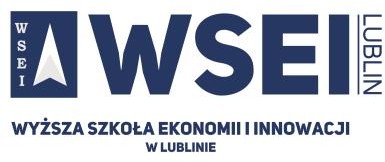 UL. PROJEKTOWA 4 20-209LUBLIN TEL. 81 749 32 24Do RektoraWyższej Szkoły Ekonomii i InnowacjiPODANIEZwracam się z uprzejmą prośbą o przyjęcie mnie na uczestnika SZKOLENIE TERAPEUTA ŚRODOWISKOWY organizowane przez Wyższą Szkołę Ekonomii i Innowacji w Lublinie we współpracy z Lubelskim Stowarzyszeniem Ochrony Zdrowia Psychicznego w roku akademickim 20222/2023.Lublin, dnia ........................................				     .......................................(czytelny podpis)